Mon Nov 14, 20164:30pm – 5:30pmJVB Basketball vs. CVCS (Scrimmage) Tue Nov 15, 20166:00pm – 7:00pmJVB Basketball at James Wood (Scrimmage) - James Wood High School, 161 Apple Pie Ridge Rd, Winchester, VA 22603, USA Thu Nov 17, 20165:45pm – 7:15pmJVB Basketball Practice 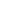 Fri Nov 18, 2016All dayNo JVB Basketball Practice Sat Nov 26, 2016All dayJVB Basketball Tourney at Broadway High School - Broadway High School 269 Gobbler Dr, Broadway, VA 22815, United States Mon Nov 28, 20167:15pm – 8:15pmJVB Basketball at Sherando (FR) - Sherando High School, 185 S Warrior Dr, Stephens City, VA 22655, USA Tue Nov 29, 20163:40pm – 4:45pmHS Winter Sports Pictures Tue Nov 29, 20165:45pm – 7:15pmJVB Basketball Practice Thu Dec 1, 20164:30pm – 5:30pmJVB Basketball vs. Bishop Walsh Fri Dec 2, 20164:30pm – 5:30pmJVB Basketball vs. Loudoun County Mon Dec 5, 20166:00pm – 7:00pmJVB Basketball vs. Sherando (FR) Tue Dec 6, 20166:00pm – 7:00pmJVB Basketball at Spring Mills - Spring Mills High School, 499 Campus Dr, Martinsburg, WV 25404, USA Fri Dec 9, 20165:30pm – 6:30pmJVB Basketball at Highland - Highland School, 597 Broadview Ave, Warrenton, VA 20186, USA Mon Dec 12, 20166:00pm – 7:00pmJVB Basketball at Skyline (freshman) - Skyline High School 151 Skyline Vista Dr, Front Royal, VA 22630, United States Tue Dec 13, 20164:30pm – 6:00pmJVB Basketball at SVA - Shenandoah Valley Academy, 234 W Lee Hwy, New Market, VA 22844, USA Thu Dec 15, 20163:45pm – 5:00pmJVB Basketball Practice Mon Dec 19, 2016All dayNo JVB Basketball Practice Tue Dec 20, 20165:00pm – 6:30pmJVB Basketball Practice Tue Dec 27, 201612:00pm – 1:00pmJVB Basketball at Park View (JV) - Park View High School, 400 W Laurel Ave, Sterling, VA 20164, USA Wed Dec 28, 2016All dayJVB Basketball at Park View (Holiday Tourney) - Park View (Holiday Tourney) Tue Jan 3, 20175:45pm – 7:15pmJVB Basketball Practice Thu Jan 5, 20174:15pm – 5:15pmJVB Basketball vs. Highland View Fri Jan 6, 20176:00pm – 7:00pmJVB Basketball vs. RMA Tue Jan 10, 20176:30pm – 8:00pmJVB Basketball Practice Thu Jan 12, 20174:00pm – 5:15pmJVB Basketball Practice Fri Jan 13, 20175:30pm – 6:30pmJVB Basketball Practice Mon Jan 16, 20177:30pm – 8:30pmJVB Basketball vs. St. John's Tue Jan 17, 20175:15pm – 6:45pmJVB Basketball Practice Thu Jan 19, 20177:15pm – 8:30pmJVB/VB Basketball Practice Fri Jan 20, 20176:00pm – 7:00pmJVB Basketball at Frankfort HS - Frankfort High School, 393 Falcon Way, Ridgeley, WV 26753, USA Mon Jan 23, 20177:00pm – 8:30pmJVB/VB Basketball Practice Tue Jan 24, 20175:45pm – 6:45pmJVB Basketball vs. FR Flames Thu Jan 26, 2017All dayNo JVB Basketball Practice Fri Jan 27, 2017All dayNo JVB Basketball Practice Mon Jan 30, 20176:00pm – 7:00pmJVB Basketball at Park View - Park View High School, 400 W Laurel Ave, Sterling, VA 20164, USA Tue Jan 31, 20174:15pm – 5:30pmJVB Basketball Practice Thu Feb 2, 20175:15pm – 6:45pmJVB Basketball Practice Fri Feb 3, 2017All dayNo JVB Basketball Practice Mon Feb 6, 20176:00pm – 7:00pmJVB Basketball vs. Frankfort HS Thu Feb 9, 2017All dayJVB Basketball at St. John's - St. John's Mon Feb 13, 20175:15pm – 6:45pmJVB Basketball Practice Tue Feb 14, 20175:30pm – 6:30pmJVB Basketball vs. Faith Thu Feb 16, 20174:15pm – 5:45pmJVB Basketball Practice Fri Feb 17, 20175:15pm – 6:45pmJVB Basketball Practice Mon Feb 20, 20175:15pm – 6:45pmJVB Basketball Practice Tue Feb 21, 20174:30pm – 5:30pmJVB Basketball at Loudoun County - Purcellville Baptist Church, 601 Yaxley Dr, Purcellville, VA 20132, USA Thu Feb 23, 20175:15pm – 6:45pmJVB Basketball Practice Fri Feb 24, 20175:00pm – 6:00pmJVB Basketball vs. Bedford CIA Mon Feb 27, 20175:15pm – 6:45pmJVB Basketball Practice Tue Feb 28, 20175:15pm – 6:45pmJVB Basketball Practice 